                                                                                                                                                                                                         Україна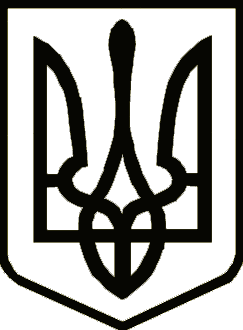 НОВГОРОД-СІВЕРСЬКА РАЙОННА РАДА    ЧЕРНІГІВСЬКОЇ ОБЛАСТІРІШЕННЯ(двадцять друга (позачергова) сесія сьомого скликання)20 липня 2018 року                                                                                       № 357м. Новгород-Сіверський                                                                             Про  створення Будо-Вороб’ївськоїфілії Чайкинського  навчально-виховного комплексу Новгород-Сіверської районної ради Чернігівської області Відповідно до Закону України  «Про освіту»,  «Про загальну середню освіту», статей 104, 105, 110, 111 Цивільного кодексу України, на основі Типового положення  про філію закладу освіти, затвердженого наказом Міністерства освіти і науки України від 06 грудня 2017 року №1568, зареєстрованого в Міністерстві юстиції України 02 січня 2018 року за № 1/31453, керуючись статтею 43 Закону України «Про місцеве самоврядування в Україні», районна рада вирішила:	1. Створити Будо-Вороб’ївську філію Чайкинського навчально-виховного комплексу Новгород-Сіверської районної ради Чернігівської області.	2. Затвердити Положення про Будо-Вороб’ївську філію Чайкинського навчально-виховного комплексу Новгород-Сіверської районної ради Чернігівської області, що додається.	3. Контроль за виконанням рішення покласти на постійну комісію районної ради з питань бюджету та управління об’єктами комунальної власності району.Голова районної ради                                                              В. М. КауфманПогоджено:Заступник голови Новгород-Сіверської районної державної адміністрації                                          Н.М. ЧугаєваНачальник юридичного відділуапарату Новгород-Сіверськоїрайонної державної адміністрації                                         Ю. М. Білий   Начальник відділу з юридичних питаньта комунальної власності   виконавчогоапарату Новгород-Сіверської   районної ради Чернігівської області                             		        Т.В. Щепочкіна